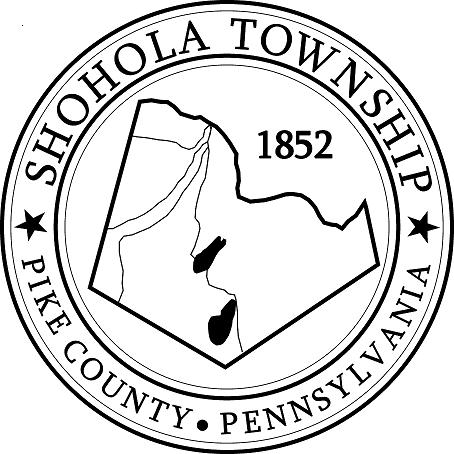 SHOHOLA TOWNSHIP Planning Commission                                        Municipal Building                    159 Twin Lakes Road                     Shohola PA 18458	         (570) 559-7394    PLANNING COMMISSIONAGENDASeptember 15, 2022Call to OrderMinutes	Approve minutes of the regular meeting of July 21, 2022.Old Business:     	•    Hickler/Kleinberg New Business:  Fitzgibbons Lot ConsolidationFrazer Lot Line AdjustmentDiscussion on false alarmsPending Applications:  None Public Comment: